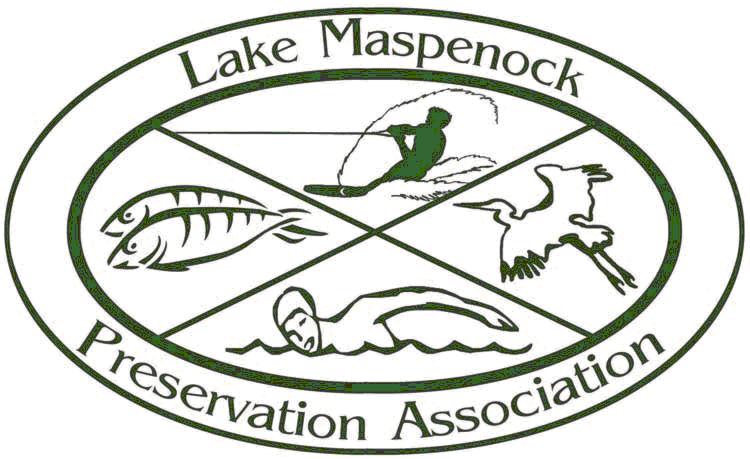  Preservation AssociationExecutive Board Meeting MinutesAPRIL 8, 2013Start time:  7:04 pmIn attendance:Malcolm, Frank, Mike, Patty, Tine, DrewReview and vote to accept minutes from March 4th meeting.Post meeting minutes to website after board approval	Motion:	Malcolm	Second:	Tina	UnanimousTreasurer’s Report – Dues rec’d?21 new members, 5 from Spring SocialTina is combining Old bank and New Bank		Old Account - $950.00		New Account - $550.00Drew to combine the PayPal account into the new bank accountCarol Esler – Proposal to create a new town board that would review projects with the intent to protect lake views when new construction takes place.Malcolm received her email, he will speak with her about this4.	Fund raisingMike – no progressJack Carlson – Price Chopper, Mike will follow up with him before the next meetingEMC – told Mike they do not donate to local organizations	5.	Spring Social recapGood crowd – 40+ people attendedSpent $100 ($75/room, $25/paper goods)      6.   Dam Advisory committee – Update-Mike, Mark, FrankMike is chairman of committee
Meetings to start in 2-3 weeks, committee is formed7.	 Letter to EMC to express the need to look at the future of the complete parcel owned by EMC – Sent March 1st, no response. Dave Gibbs will try to contact Dan Fitzgerald8.	Annual review of 2012, “State of the ”, for LMPA members currently being prepared.Malcolm is working on this and will send out before the Annual MeetingMalcolm to find out how many boats went through the Boat Launch last season.  He has asked Brian to find out from Park and Rec.9.	Water testing – Propose to conduct the same testing as last year, 3 locations, 3 tests per locationApprove same Test Schedule as last yearTina will find articles on fertilizers and send email to membershipMotion to continue water testing in same manner	Mike – discussion – how much was the cost?		Answer:  $179 x 3 times = $537.00	Motion:  Malcolm	Second:	Mike	Unanimous10.	Boating safety course – Mark, Saturday April 27, 2013, at the Fire Dept. training room.  So far 4 have registered, need to send out the notice again.4 registered4-5 will register (Patty)2 will register (Mike)Malcolm to drop off notice at Town Hall.11.	Open space survey for the town.Brian sent link to Malcolm, develop open space, want to send to membership. 12.	New BusinessNew Brochure – Patty will send an email to Lou to get template and she will redo4/27 – Green Up Day – Send reminder to membership to clean areas around their homes.Malcolm to get brochure from Green Up CommitteeBoat Parade – July 4th – 2:00 pm	Will revisit time later13.	  Next meeting? Annual Meeting or do we need to meet in early May, ANNUAL MEETING – MAY 20th, at Tina’s – 7:00 pmNeed to send notice to membership week of April 15th     14.	  Motion for adjournment		Motion:	Mike		Second:	Malcolm		UnanimousEnd time:	8:35 pm